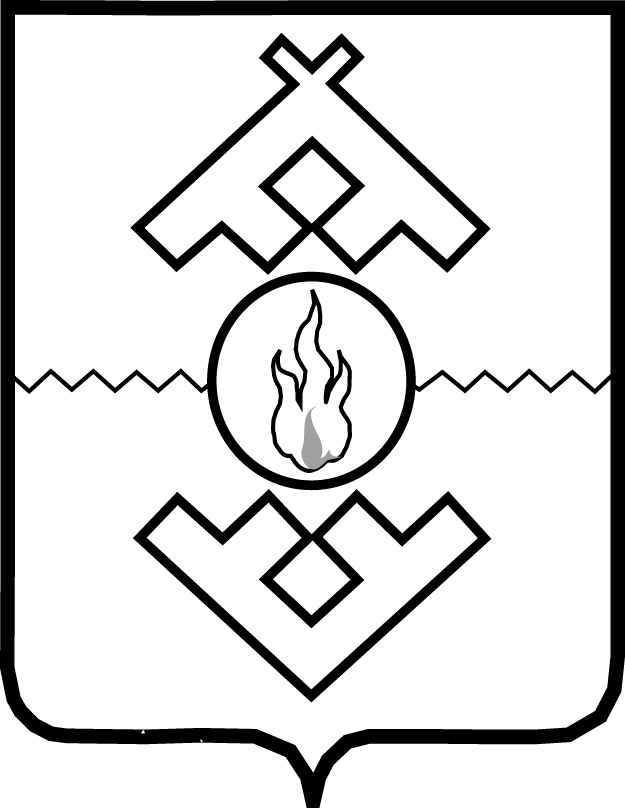 Департамент здравоохранения, труда и социальной защиты населения Ненецкого автономного округаПРИКАЗот «___» августа 2019 г. № ___г. Нарьян-МарОб утверждении государственного задания на 2020 год и плановый период 2021 и 2022 годов ГБСУ НАО «Пустозерский дом-интернат для престарелых и инвалидов»В соответствии с постановлением Администрации Ненецкого автономного округа от 17.02.2016 № 17-п «Об утверждении Положения о формировании государственного задания в отношении государственных учреждений Ненецкого автономного округа и финансового обеспечения выполнения государственного задания», ПРИКАЗЫВАЮ:1. Утвердить государственное задание на 2020 год и плановый период 2021 и 2022 годов Государственному бюджетному стационарному учреждению социального обслуживания системы социальной защиты населения Ненецкого автономного округа «Пустозерский дом-интернат для престарелых и инвалидов».2. Настоящий приказ вступает в силу со дня его официального опубликования и распространяет свое действие на правоотношения, возникшие с 1 января 2020 года.Исполняющий обязанностируководителя Департамент здравоохранения, труда и социальной защиты населенияНенецкого автономного округа                                                   П.В. Шевелёв